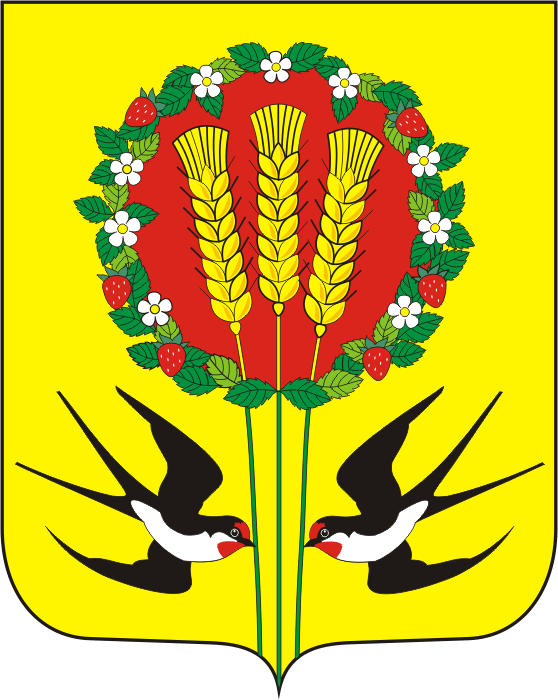 Руководствуясь статьями 28 и 44 Федерального закона от 06.10.2003 № 131-ФЗ «Об общих принципах организации местного самоуправления в Российской Федерации» учитывая рекомендации публичных слушаний по проекту Устава муниципального образования Кубанский сельсовет Переволоцкого района Оренбургской области, Совет депутатов муниципального образования Кубанский сельсовет Переволоцкого района Оренбургской области РЕШИЛ:1. Принять Устав муниципального образования Кубанский сельсовет Переволоцкого района Оренбургской области. (Устав прилагается).2. Направить Устав муниципального образования  Ивановский  сельсовет  Ивановского района Оренбургской области, принятый настоящим решением, на государственную регистрацию  в установленном законом порядке.          3. Обнародовать Устав муниципального образования Кубанский сельсовет Переволоцкого района Оренбургской области  в течение 7 дней со дня его поступления из Управления Министерства юстиции РФ по Оренбургской области.4. Направить сведения об обнародовании Устава в Управление Минюста России по Оренбургской области в течении 10 дней после дня его обнародования.         5. Устав муниципального образования Кубанский сельсовет Оренбургской области вступает в силу после государственной регистрации и обнародования.        6. Организацию исполнения настоящего решения поручить главе  Кубанского сельсовета Переволоцкого района Оренбургской области Шопину Алексею Владимировичу.          7. Настоящее решение вступает в силу с момента подписания.Глава муниципального образования –Председатель Совета депутатов                                                         А.В.ШопинРазослано: в дело, председателю комиссии, в места обнародования, прокурору, постоянным комиссиямСОВЕТ ДЕПУТАТОВ МУНИЦИПАЛЬНОГО ОБРАЗОВАНИЯКУБАНСКИЙ СЕЛЬСОВЕТ           ПЕРЕВОЛОЦКОГО РАЙОНАОРЕНБУРГСКОЙ ОБЛАСТИтретий созывРЕШЕНИЕ                 от 29.03.2019 г. №130О принятии Устава муниципального образования Кубанский сельсовет Переволоцкого района Оренбургской области 